ANEXO IV – EDITAL INTERNO Nº 01/2021Área de Conhecimento: MuseologiaFormulário “Plano de Ensino e Aprendizagem” (UFBA)CRONOGRAMA** Atentar para indicação das atividades síncronas e assíncronas. 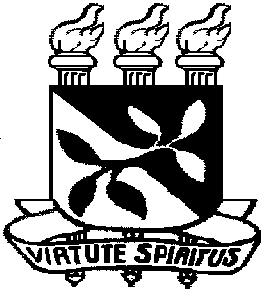 Serviço Público FederalUNIVERSIDADE FEDERAL DA BAHIAFACULDADE DE FILOSOFIA E CIÊNCIAS HUMANASDepartamento de MuseologiaEstrada de São Lázaro, 197, Federação, Salvador/Bahia, CEP 40.210-730.  e-mail: deptomuseologia@ufba.br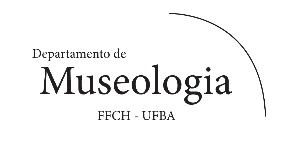 FORMULÁRIO DE PLANO DE DOCÊNCIADADOS DE IDENTIFICAÇÃO DA DISCIPLINADADOS DE IDENTIFICAÇÃO DA DISCIPLINADADOS DE IDENTIFICAÇÃO DA DISCIPLINADADOS DE IDENTIFICAÇÃO DA DISCIPLINADADOS DE IDENTIFICAÇÃO DA DISCIPLINADADOS DE IDENTIFICAÇÃO DA DISCIPLINACÓDIGONOMEDEPARTAMENTO OU EQUIVALENTEFCHG85Seminário Temático IIMuseologiaMuseologiaEMENTA Apresentação e discussão de temas contemporâneos e/ou pesquisas relacionadas ou correlatas à área da Documentação Museológica.OBJETIVOSOBJETIVO GERAL OBJETIVOS ESPECÍFICOSCONTEÚDO PROGRAMÁTICOMETODOLOGIA DE ENSINO-APRENDIZAGEMAVALIAÇÃO DA APRENDIZAGEMREFERÊNCIASREFERÊNCIAS BÁSICASIndicar no mínimo 5 títulos básicos (sugere-se no máximo 8).REFERÊNCIAS COMPLEMENTARESIndicar no mínimo 10  títulos complementares (sugere-se no máximo 15).Código e nome do componente:Nome do/s docente/s:Período:Data ou período de realizaçãoUnidade Temática ou ConteúdoTécnicas ou estratégias de ensino previstasAtividade/ RecursoCH DocenteCH DiscenteInserir abaixo quantas linhas forem necessárias4 horas semanais (entre síncronas e assíncronas)4 horas semanais (entre síncronas e assíncronas)